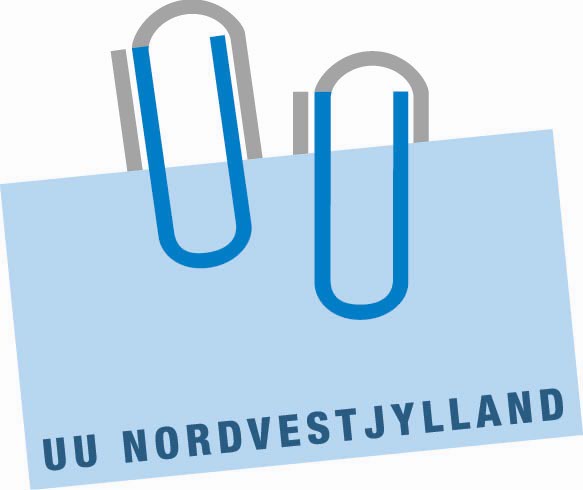 REFERATStyregruppemøde, UU- NordvestjyllandTid:	Fredag  den 7. december 2012 kl. 11.00 - 13.00Sted:	UU-Nordvestjylland, Nørregade 58, 2. sal, HolstebroTil stede:        Helle Bro, Bodil Okholm som suppl. for Anne Mette Lund, Erik Østerby, Ole Pedersen,                         Bent Østergaard, Svend Åge Lebech, Bo RavnAfbud fra:       Kjeld Berthelsen                     1.   Godkendelse af referat fra mødet 26. juni 2012.       GodkendtMeddelelser fra formanden.deltagelse i KL´s uddannelsestræf 2012Ungdomsuddannelse til alle 26.november 2012.         Bent Østergaard orienterede kort indhold og udbytte fra deltagelse i         KL´s uddannelsestræf d. 26. november. Fra UU Nordvestjylland        deltog Bent Østergaard og Bo Ravn  Siden sidst v/UU-lederen.Ungepakke IIRegeringen og aftalepartierne har vedtaget at forlænge alle initiativerne i Ungepakke II et ekstra år, så de enkelte initiativer kan indgå i sammenhæng med de forslag, regeringen kommer med i 2013 omkring fleksuddannelse og et løft i folkeskolen.Regeringen og partierne bag aftalen vurderer, at ungepakkens initiativer, herunder kommunernes indsats for de unge 15-17 årige og den øgede vejledningsindsats i forbindelse med de unges uddannelsesparathedsvurdering, er centrale for at de unge enten er i uddannelse eller job. Derfor videreføres initiativet           (fra MBU´s hjemmeside 08112012)                            Orientering            UU vejledere på alle Ungdomsuddannelser fra 1. august Status.Både UU og ungdomsuddannelserne oplever yderligereforbedringer i samarbejdsrelationerne.  Tilfredshedsundersøgelse, elever i 9. og 10 kl. 2012Eksempler på områder fra tilfredshedsundersøgelsen uddelt og fremlagt.  SKILL´s aktiviteter i samarbejde med UCH og skolerne550 elever fra 9. kl. i de tre kommuner har deltaget i SKILL´s skoleaktiviteterne. Lokalt finalestævne afholdt på UCH den 29. november. Vinderup Realskole og Christinelystskolen , Lemvig videre til DM i Aarhus i Januar.UU Nordvestjylland´s deltagelse i projekt ”Vejledere viser vejen” i samarbejde med Institut for Menneskerettigheder( projektbeskrivelse vedlagt som bilag)Orientering om projektdeltagelse i 2013. Brobygning til uddannelse for unge kontanthjælpsmodtagere i Samarbejde med Jobcentrene i Holstebro, Lemvig og Struer samt EUD uddannelserne. – Ansøgning om midler.Ansøgning er afsendt. Forventer tilbagemelding kort ind i det nye år.Ansøgning om midler til øget fastholdelse på EUD uddannelserne. ( ansøgning vedlagt som bilag)Orientering -  Der er efterfølgende kommet afslag på ansøgningen fra MBU. !Dialogmøder 2012 afviklet i Holstebro, Lemvig og StruerSeptember/ Oktober 2012.Materialer fra Dialogmøderne i de tre kommuner uddelt og gennemgået. Der har været fin deltagelse på møderne i alt ca. 140 deltagere. UU netop nu Orientering om nye lokaler i NørreportCentret 4.    Budget 2013.      Budget 2013 er udarbejdet efter følgende forudsætninger:   a) Fremskrivningsprocent - pris- og lønregulering KL: 1,5 %    fra 2012 til 2013 (mail fra ALJ, B&U 12/6 2012)    b) Indbyggertallet i Holstebro, Lemvig og Struer er pr. 1. januar 2012.    Holstebro	57.137	(2011: 57.161)         -    24    Lemvig	21.386	(2011: 21.554)         -  168    Struer		22.090	(2011: 22.190)         -  100    I alt:	                  100.613	(2011: 100.905)       -  292      c) Besparelse på 0,9%    d) Budget 2012:  11.129.731  kr. heraf  til STU vejledning: 1.027.498 kr.  Budget for 2013 efter ovennævnte forudsætninger:11.195.007 kr.  heraf til STU vejledning 1.033.524 kr. Budgetbeløbet 2013 fordeler sig således excl. STU Holstebro Kommune:   kr. 5.770.593Lemvig Kommune:       kr. 2.159.895Struer Kommune:         kr. 2.230.996STU vejledning:          Holstebro:                     kr. 586.928Lemvig:                         kr. 219.683Struer:                           kr. 226.915                         Indstilling:  Budget 2013 vedtages.                          Beslutning:  Budget 2013 vedtaget                         UU lederen udarbejder forslag til ændrede budgetforudsætninger for                                2014,hvor alternative modeller fremlægges som alternativ til den nu-                         værende beregningsmodel som tager udgangspunkt i kommunernes                                    indbyggertal pr. 1. januar året før budgetåret.                         Punktet medtages på dagsordenen på kommende møde.                                 Budgetopfølgning  1. december 2012.Fremlægges på mødet. Budgetopfølgning uddelt og hovedpunkter gennemgået.UU lederen forventer et positivt resultat for regnskabsåret 2012.                   6.     Virksomhedsplan 2013.                              UU- Nordvestjylland har udarbejdet virksomhedsplan for 2013.	      	       UU- lederen fremlægger Virksomhedsplan 2013 på mødet.                           Bilag 3 : Virksomhedsplan 2013                            Bilag 4:   Bilag til Virksomhedsplan 2013                            Beslutning:  Virksomhedsplan for 2013 godkendt.                           Der indarbejdes enkelte ændringer , og den reviderede                           Virksomhedsplan 2013 og Bilag til Virksomhedsplan 2013                           udsendes sammen med referatet.      Eventuelt.Ungdomsuddannelserne i Lemvig samles på Lemvig Gymnasium fra 1. august 2013, dog er HF fortsat placeret under VIA, Nr. Nissum.                     8.     Fastsættelse af møder i UU styregruppen og UU rådet i 2013.                           Forslag til mødedatoer:         MEDBRING KALENDER !                           UU styregruppe:                                 UU rådsmøde:                                    Beslutning:  UU lederen udsender forslag til mødedatoer.                       Bent Østergaard Hansen		Bo Ravn                       formand				UU- leder